от 20 июня 2023 года										№ 646О внесении изменений в постановление администрации городского округа город Шахунья Нижегородской области от 09.06.2023 № 616 «Об обеспечении подготовки координатных описаний границ населенных пунктов и территориальных зон городского округа город Шахунья Нижегородской области на 2023 год»В соответствии с Федеральным законом от 06.10.2003 № 131-ФЗ «Об общих принципах организации местного самоуправления в Российской Федерации», постановлением Правительства Нижегородской области от 19.05.2023 № 427 «Об утверждении Порядка предоставления и распределения из областного бюджета бюджетам муниципальных образований Нижегородской области субсидии на подготовку координатных описаний границ населенных пунктов и территориальных зон», в целях обеспечения выполнения полномочий по вопросам местного значения, связанным с утверждением генеральных планов городского округа, правил землепользования и застройки городских округов в части выполнения работ по подготовке координатных описаний границ населенных пунктов и территориальных зон городского округа город Шахунья п о с т а н о в л я е т:1. В постановление администрации городского округа город Шахунья Нижегородской области от 09.06.2023 № 616 «Об обеспечении подготовки координатных описаний границ населенных пунктов и территориальных зон городского округа город Шахунья Нижегородской области на 2023 год» внести изменения, изложив пункт 2 в следующей редакции:«2. Финансирование расходов на подготовку координатных описаний границ населенных пунктов и территориальных зон, предусмотренных пунктом 1 настоящего постановления, осуществить на условиях софинансирования за счет субсидии из бюджета Нижегородской области предоставленной бюджету городского округа город Шахунья и средств бюджета городского округа город Шахунья на данное мероприятие в размере 2 250 842 (Два миллиона двести пятьдесят тысяч восемьсот сорок два) рубля 65 копеек, в том числе 5 (Пять) процентов средств бюджета городского округа город Шахунья в размере 112 542 (Сто двенадцать тысяч пятьсот сорок два) рубля 13 копеек (далее - субсидия).»	2. Настоящее постановление вступает в силу после официального опубликования посредством размещения настоящего постановления в газете «Знамя труда» и в сетевом издании газеты «Знамя труда».	3.Управлению делами администрации городского округа город Шахунья обеспечить размещение настоящего постановления в газете «Знамя труда», в сетевом издании газеты «Знамя труда» и на официальном сайте администрации городского округа город Шахунья Нижегородской области4. Контроль за исполнением настоящего постановления  возложить на заместителя главы администрации городского округа город Шахунья Нижегородской области Кузнецова С.А.Глава местного самоуправлениягородского округа город Шахунья							   О.А.Дахно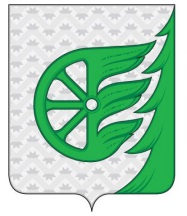 Администрация городского округа город ШахуньяНижегородской областиП О С Т А Н О В Л Е Н И Е